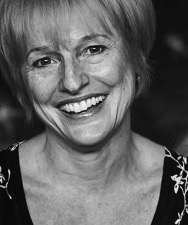 Lynnie Vessels14612 National Drive, Chantilly, VA  20151Phone: 703-434-1044Email: lynnievessels@gmail.comWeb site: lynnievessels.comProfessional Preparation 1981 	B.A. Speech and Communications, Western Kentucky University, Bowling Green, KY. 		1989 	M.Ed. Secondary Education, George Mason University, Fairfax, VA.		Professional Experience1996-2017	Seventh grade English Teacher, Robinson Secondary School, Fairfax, VA.1995 		Eighth grade English Teacher, Highland Middle School, Louisville, KY.1991-92 	Ninth and eleventh grades English Teacher, Baldwin High School, Wailuku, Maui, HI.1990-91 	Ninth-twelfth grades, Drama and English Teacher, Liberty High School, Colorado Springs, CO.1989-90 	Seventh grade English Teacher, Centreville Secondary, Centreville, VA.1987-89 	Tenth grade English Teacher, Fauquier High School, Warrenton, VA.PublicationsVessels, L.  (2019).  Shaving My Legs on the Dock.  Virginia Journal of Education.Vessels, L. (2013).  Now I’m Just a Teacher That I Used to Know.  Virginia Journal of Education. Vessels, L.  (2012). To Soften the Blow.  Alexandria, VA; Judybird Publishing.Audio PublicationVessels, L.  (2014). To Soften the Blow on Audio Tape.  Ramona, CA.; Cherry Hill Publishing.  Television2013		WHAS News with Reporter Maggie Ruppert, Louisville, KY. 1994		“Oprah Winfrey Show,” Witnessing Violence Between Parents1994		WHAS News, Local Citizen on Oprah Louisville, KY.1994	“My Hometown,” WKPC/Louisville, KY.  Seven episodes hosted and produced for public television by Lynnie Vessels.Radio Guest SpeakerApril 2016 	Healthy University, Episode 15, Overcoming Youth Abuse, hosted by Alan Eisenberg of Bullying Recovery, LLC. Feb. 2014	Blog Talk Radio, The Grammar of Grief, Creating Calm Network, hosted by Uma Girish, produced by Ann White.April 2014	Blog Talk Radio, Nationally Syndicated, Wise Woman Radio, hosted Susan Weed, produced by Kim Rosen. Feb. 2014	Cleveland WMJI, Columbia, Missouri KFRU, and Montana/Western North Dakota, KATQ.Jan. 2014	WMKT-AM/N.MI Regional MI, The Vic McCarty Show, hosted by Vic McCarty and produced by Mel Majoros.Jan. 2014 	LA Talk Radio, Answers for the Family, Nationally Syndicated, hosted by Dr. Melody Foxx, produced by Allen Cardoza.Nov. 2013 	WMJI-FM Cleveland OH, Live with Lanigan and Malone Show, FM Morning Show, hosted by Lanigan and Malone, produced by Tracey Carroll.Nov. 2013	KFRU-AM Columbia MO, with David Lile, AM/News Talk, hosted by David Lile, produced by David Lile.Nov. 2013	KATQ-AM/FM Northeast MT & Western ND MT, with KATQ Morning Show, AM/FM Morning Show, hosted by Bonnie Simon, produced by Bonnie Simon.Nov. 2013	WYRQ-AM/FM Little Falls-St. Cloud MN, The Morning Show with Al, hosted by Al Windsperger, produced by Al Windsperger.Nov. 2013 	WIP-AM&FM Philadelphia PA, 30 min, Live, with Conversations with Peter Solomon, AM/FM Sunday Morning Talk, hosted by Peter Solomon, produced by Peter Solomon.
Nov. 2013	KCMN-AM/Colorado Springs CO, 10 min, Live, with KCMN Morning Show, AM/Oldies, hosted by Tron Simpson, produced by Tron Simpson.
Nov. 2013	WBZ-AM Boston MA, Womens, Watch, hosted by Ellen Sherman, produced by Ellen Sherman.
Nov. 2013	Lifestyle Talk Radio, The Lifestyle Show, Nationally Syndicated, hosted by Frankie Boyer, producer Frankie Boyer.
Nov. 2013	WOCA-AM/FM (96.3 FM - 1370 AM)/Gainesville FL, live w/Larry & Robin in the Morning, AM/FM Morning Show, hosted by Larry Whitler, produced by Robin MacBlane.
Nov. 2013	Free America Radio National, The Steven Maggi Show, Nationally Syndicated, hosted by Steven 	Maggi, produced by Judy Cook.March 2013 	Joe Elliott Hour, The Answer, WGTKAM Intelligent Talk Radio, Louisville, Kentucky, hosted by Joe Elliott, produced by Joe Elliott.Professional Development / Motivational SpeakerVessels, L.  (2022).  How to Find Your Purpose in Life.  Presentation delivered to Class of 2022 Seniors and Parents, invited by The National Honor Society at Robinson Secondary School, Fairfax County Public Schools, Fairfax, VA.Vessels, L. (2019).  The Definition of Equity from a Wild Child.  In-service presented to Thoreau Middle School Faculty, Fairfax County Public Schools, Fairfax, VA.Vessels, L. (2018).  Trauma-informed Classroom Management.  Presentation delivered to the Western Kentucky University Psychology Club, Western Kentucky University, Bowling Green, KY.Vessels, L. (2018).  Trauma-informed Classroom Management.  Presentation delivered to CSN 596: CMHC/MCFC Internship, Western Kentucky University, Bowling Green, KY.Vessels, L. (2018).  Trauma-informed Classroom Management.  Presentation delivered to EDU 175: University Experience, Western Kentucky University, Bowling Green, KY.Vessels, L. (2018).  Trauma-informed Classroom Management.  Presentation delivered to MGE 475: Middle Grades Education – Teaching Language Arts, Western Kentucky University, Bowling Green, KY.Vessels, L. (2018).  Trauma-informed Classroom Management.  Presentation delivered to SPED 330: Intro to Exceptional Ed: Diversity in Learning, Western Kentucky University, Bowling Green, KY.Vessels, L. (2018).  Trauma-informed Classroom Management.  Presentation delivered to PSY 445: Introduction to Clinical and School Psychology, Western Kentucky University, Bowling Green, KY.Vessel, L. (2018). Words I Never Heard.  Lecture presented to Western Kentucky University students, faculty, and local community for the Hensley Lecture Series, an annual Western Kentucky University event, Gary Ransdell Auditorium, Bowling Green, KY. Vessels, L. (2018).  Words I Never Heard.  Presentation delivered to EDRS 621: Qualitative Inquiry in Education, George Mason University, Fairfax, VA.Vessels, L (2017). The Words I Never Heard from the Counselor I Never Had. Closing Keynote Address delivered to Kentucky Counseling Association, Louisville, KY.Vessels, L (2017).  Trauma-informed Strategies for the First Thirty Days.  Presentation delivered at The Behavior Institute, Louisville, KY.Vessels, L (2017).  The Words I Never Heard from the Teacher I Never Had.  Presentation delivered at The Behavior Institute, Louisville, KY.Vessels, L (2017).  A Paradigm Shift: Kids Aren’t Bad; They’re Just in Pain. Keynote Address delivered to The Behavior Institute, Louisville, KY.Vessels, L. (2017).  A Paradigm Shift: Kids Aren’t Bad; They’re Just in Pain. Presentation delivered to EDEP 653: Culture and Intelligence, George Mason University, Fairfax, VA.Vessels, L. (2017).  A Paradigm Shift: Kids Aren’t Bad; They’re Just in Pain. Presentation delivered to EDUC 672: Human Development, George Mason University, Fairfax, VA.Vessels, L. (2016).  How to teach each of your 150 English Students to write a book in Google Classrooms. Winter Institute presentation delivered to Middle School English Teachers of Fairfax County Public Schools, Fairfax, VA.Guckert, M., & Vessels, L. (2015).  Orbiting Planets: The only way to team-teach.  Presentation delivered to EDSE 662: Consultation and Collaboration, George Mason University, Fairfax, VA.Vessels, L.  (2012).  Words that Win Students.  Presentation delivered to Annual Dinner of Principals and Librarians of Fairfax County Public Schools, Fairfax, VA.Vessels, L. (2012).  Teenage Angst.  Seven visiting-author presentations delivered during teen Read Week to eleventh and twelfth grade English classes of Robinson Secondary School, Fairfax, VA.  Vessels, L. (2010).  Movement Medley.  Presentation delivered to faculty of Robinson Secondary School, Fairfax, VA.Vessels, L. (2005).  Team-building and Conflict Resolution. Presentation delivered to English Department faculty of Robinson Secondary School, Fairfax, VA.Vessels, L. (1998).  Team-building and Resolving Conflicts.  Presentation delivered to faculty of South Eastern School District, Fawn Grove, PA.Vessels, L. (1996).  Principal Appreciation Day. Presentation delivered to Kentucky Principals, Lexington, KY. Vessels, L. (1995).   How to Keep Your Whole Family Drug and Alcohol Free. Presentation delivered to Head Start Conference, Louisville, KY.Vessels, L. (1994).  Into the Mind of a Traumatized Child.  Presentation delivered to counselors and psychologists at Our Lady of Peace Hospital, Louisville, KY. Vessels, L. (1994).  Just Say Know: An Educational Experience; Team-building; Words Kids Hear; Affirmations In!; The Care and Feeding of an Educator.  Three-day presentation delivered to faculty of Frost Middle School, Louisville, KY.Vessels, L. (1994).  Just Say Know: An Educational Experience.  Presentation delivered to faculty of Knight Middle School, Louisville, KY. Vessels, L.  (1994).  Team-building.  Presentation delivered to Carroll County Head Start Program, Lexington, KY.  Vessels, L. (1994).  Community-building Tools. Presentation delivered to Family and Children’s Agency, Louisville, KY.Vessels, L. (994).  Just Say Know: An Educational Experience. Presentation delivered to faculty of Jeffersonville High School, Jeffersonville, IN.Vessels, L. (1994).  The Care and Feeding of an Educator. Presentation delivered to faculty of Doss High School, Louisville, KY. Vessels, L. (1994).  Just Say Know: An Educational Experience.  Presentation delivered to faculty of Doss High School, Louisville, KY.Vessels, L. (1993).  Just Say Know: An Educational Experience.  Presentation delivered to the faculty of Stuart Middle School, Valley Station, KY.Book TalksVessels, L. (2014).  To Soften the Blow book talk presented to members of Sandbridge Book Club, Sandbridge, VA.Vessels, L. (2013). To Soften the Blow book talk presented to audience at Crowne Hotel, Louisville KY.Vessels, L. (2012). To Soften the Blow book talk presented to members of the Robinson Secondary School community, Fairfax, VA.Vessels, L. (2011). To Soften the Blow book talk presented to the community at Barnes and Noble, Fairfax, VA.Workshops for WomenVessels, L. (1996).  Self-esteem Leadership Workshop for Young Women.  Workshop delivered over one week to seventh and eighth grade girls at Knight Middle School, Louisville, KY. Vessels, L. (1995).  Self-esteem Leadership Workshop for Young Women. One-week summer camp workshop for young women ages 12-14 years old, Louisville, KY.Vessels, L. (1995).  Self-esteem for Women.  One-day workshop for women ages 17-19 years old, Arlington, VA. Graduate Education Instructor for Teacher Education Institute, Winter Park, FL.	May 2007 		ED 619 Preventing Gang Activity, Harrisburg, PA, Carlow CollegeNovember 2006		ED 600 Teacher Effectiveness Training, Armonk, NY, The College of Saint RoseAugust 2006		ED 600 Teacher Effectiveness Training, Ronkonkoma, NY, The College of Saint RoseJuly 2006		ED 623 Personal Intelligence, Armonk, NY, The College of Saint RoseMay 2006		ED 600 Teacher Effectiveness Training, Suffern, NY, The College of Saint RoseJanuary 2005		ED 534 Teacher Effectiveness Training, York, PA, Carlow CollegeOctober 2004		RD 624 Stress Management for Teachers, York, PA, Carlow CollegeAugust 2004		ED 693 Stress Management for Teachers, Plainview, NY, The College of Saint RoseJune 2004		ED 624 Stress Management for Teachers, Harrisburg, PA, Carlow CollegeJanuary 2004		ED 689 Resolving Conflicts in Classrooms and Schools, Lancaster, PA, Carlow CollegeNovember 2003		ED 623 Personal Intelligence, York, PA, Carlow CollegeMay 2003		ED 651 Self-esteem for Educators, Lancaster, PA, Carlow CollegeMarch 2003		ED 554D Stress Management for Teachers, Cleveland, OH, Notre Dame CollegeOctober 2002		ED 689 Resolving Conflicts in Classrooms and Schools, Lancaster, PA, Carlow CollegeMarch 2002		ED 620 Bully Prevention in Schools, Lancaster, PA, Carlow CollegeSeptember 2001		ED 620 Bully Prevention in Schools, Lancaster, PA, Carlow CollegeMay 2001		ED 651 Self-esteem for Educators, Pittsburgh, PA, Carlow CollegeJanuary 2001		ED 630 Teacher Effectiveness Training II, York, PA, Carlow CollegeJuly 2000		ED 534 Teacher Effectiveness Training, York, PA, Carlow CollegeMay 2000		ED 689 Resolving Conflicts in Classrooms and Schools, Lancaster, PA, Carlow CollegeMarch 2000		ED 630 Teacher Effectiveness Training II, York, PA, Carlow CollegeJanuary 2000		ED 651 Self-esteem for Educators, Lancaster, PA, Carlow CollegeNovember 1999		ED 534 Teacher Effectiveness Training, Harrisburg, PA, Carlow CollegeJuly 1999		ED 651 Self-esteem for Educators, Harrisburg, PA, Carlow CollegeJuly 1999		ED 630 Teacher Effectiveness Training II, York, PA, Carlow CollegeFebruary 1999		ED 651 Self-esteem for Educators, York, PA, Carlow CollegeNovember 1998		ED 534 Teacher Effectiveness Training, York, PA, Carlow CollegeMarch 1998		ED 651 Self-esteem for Educators, Harrisburg, PA, Carlow CollegeFebruary 1998		ED 694 Reaching Today’s Students, York, PA, Carlow CollegeNovember 1997		ED 534 Teacher Effectiveness Training, Harrisburg, PA, Carlow CollegeJuly 1997		ED 689 Resolving Conflicts in Classrooms and Schools, Harrisburg, PA, Carlow CollegeApril 1997		ED Resolving Conflicts in Classrooms and Schools, Warren, MI, Madonna UniversityMarch 1997		ED 689 Resolving Conflicts in Classrooms and Schools, York, PA, Carlow CollegeOctober 1996		ED 689 Resolving Conflicts in Classrooms and Schools, Harrisburg, PA, Carlow CollegeJuly 1996		ED 651 Self-esteem for Educators, Harrisburg, PA, Carlow CollegeJune 1996		ED 662 Self-esteem for Educators, White Plains, NY, The College of Saint RoseMarch 1996		ED 534 Teacher Effectiveness Training, York, PA, Carlow CollegeFebruary 1996		ED 534 Teacher Effectiveness Training, Harrisburg, PA, Carlow CollegeJanuary 1996		ED 651 Self-esteem for Educators, Harrisburg, PA, Carlow CollegeOctober 1995		ED 534 Teacher Effectiveness Training, Pittsburgh, PA, Carlow CollegeJuly 1995		ED 534 Teacher Effectiveness Training, Harrisburg, PA, Carlow CollegeCertified Trainer 1992 Values Clarification, Values Realization Institute.  University of Massachusetts with Professor Sid Simon andSuzanne Simon.Certified English Teacher Virginia English teacher, grades 7-12, licensed 1987-2020.OrganizationsVirginia Education Association, National Education Association.Awards2017 	People’s Choice Award from fellow faculty members, Robinson Secondary School, Fairfax, VA. 2006 	People’s Choice Award from fellow faculty members, Robinson Secondary School, Fairfax, VA.Leadership and Extracurricular Positions in Secondary Schools2016-17	Relaxing reading sponsor.1996- 2002	Team leader of the seventh grade Stars team, Robinson Secondary School, Fairfax, VA.1991-92	Assistant drama coach and musical choreographer, Baldwin High School, Wailuku, Maui, HI.1989-90	Aerobics instructor, Centreville Secondary, Clifton, VA.Continuing Education Courses1996-2017	Fairfax County Public Schools Academy Courses: Pyramid Vertical Articulation; Google Classrooms; Blended Learning: Hyperdocs; Making Readers out of our Kids through Impactful Independent Reading; Linking IB Philosophy and Portrait of a Graduate: Classroom Strategies; Sexual and Gender-Based Harassment; Launching the MYP; Exploring the New Digital Rubric; Learning Through Authentic Assessment; Safeguarding Student Information; First Aid, CPR, and AED; At-Risk for High School Educator; Brain Gym; Blackboard Training; Collaborative Teams; IB-MYP Planning, Instruction and Assessment; Fair Labor Standards Act; Integrating Technology in the Classroom; Bridging the Gap: Team Teaching; Discrimination & Harassment Awareness; Internet Safety; Honors PCM module; Apple Works: Making Neat Stuff; Best practices for managing and Understanding AD/HD Students.2014 	Islands Ecology and Geography. Five-day summer course, Chesapeake Bay Foundation, Crisfield, MD. 2003	ED 688 Discipline with Dignity; ED 621 Teacher and Parent; ED 622 Teaching and Learning in Groups.  Carlow College, Pittsburgh, PA. 1989-1992 	Values Clarification. Five, one-week graduate education courses, University of San Diego, CA; Westfield State College, MA; Mount Holyoke College, MA. 